This form will be completed for each client referral taken for the service. Once all of the information captured is inputted onto the database, this form must be shredded.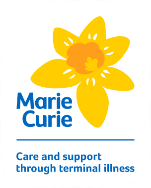 Marie Curie Talk about it   
Client Referral Client Reference:Date 1. Service criteria – does the client being referred meet the service criteria?1. Service criteria – does the client being referred meet the service criteria?1. Service criteria – does the client being referred meet the service criteria?1. Service criteria – does the client being referred meet the service criteria?(please tick accordingly)(please tick accordingly)YESNOAre they aged over 18?Do they have a life limiting condition? The person is well and would like to know more about ACP Primary Diagnosis. 2. Referrer’s details 2. Referrer’s details 2. Referrer’s details 2. Referrer’s details 2. Referrer’s details 2. Referrer’s details 2. Referrer’s details 2. Referrer’s details 2. Referrer’s details 2. Referrer’s details (Complete details of contact who made the referral)(Complete details of contact who made the referral)(Complete details of contact who made the referral)(Complete details of contact who made the referral)(Complete details of contact who made the referral)(Complete details of contact who made the referral)(Complete details of contact who made the referral)YESNONOProfessional referral Professional referral Professional referral Professional referral Professional referral Self-referral (including referrals from a carer/family/friend)Self-referral (including referrals from a carer/family/friend)Self-referral (including referrals from a carer/family/friend)Self-referral (including referrals from a carer/family/friend)Self-referral (including referrals from a carer/family/friend)Title Mr     Mrs     Miss    Ms     Dr      Other Mr     Mrs     Miss    Ms     Dr      Other Mr     Mrs     Miss    Ms     Dr      Other Mr     Mrs     Miss    Ms     Dr      Other Mr     Mrs     Miss    Ms     Dr      Other Mr     Mrs     Miss    Ms     Dr      Other Mr     Mrs     Miss    Ms     Dr      Other Mr     Mrs     Miss    Ms     Dr      Other Mr     Mrs     Miss    Ms     Dr      Other NameAddressPrivate home Care home Hospital GP Family member Post code Tel noEmailOrganisation (professional referrals only)Job title (professional referrals only)Relationship to client (self-referrals only)Spouse Sibling    ChildPartner    Neighbour/friendFamilyNeighbour/friendFamilyNeighbour/friendFamily3. Client details 3. Client details 3. Client details 3. Client details 3. Client details 3. Client details 3. Client details 3. Client details (If self-referral and details of client are above then please state this)(If self-referral and details of client are above then please state this)(If self-referral and details of client are above then please state this)(If self-referral and details of client are above then please state this)(If self-referral and details of client are above then please state this)(If self-referral and details of client are above then please state this)(If self-referral and details of client are above then please state this)(If self-referral and details of client are above then please state this)Title Title Mr    Mrs    Miss    Ms    Dr    Other ………….Mr    Mrs    Miss    Ms    Dr    Other ………….Mr    Mrs    Miss    Ms    Dr    Other ………….Mr    Mrs    Miss    Ms    Dr    Other ………….Mr    Mrs    Miss    Ms    Dr    Other ………….Mr    Mrs    Miss    Ms    Dr    Other ………….NameNamePrefers to be calledPrefers to be calledAddress inc. postcodeAddress inc. postcodeDOB DOB Tel no Tel no EmailEmailYESNONOIs client happy for information about the service to be sent to this email account? Is client happy for information about the service to be sent to this email account? Is client happy for information about the service to be sent to this email account? Is client happy for information about the service to be sent to this email account? Is client happy for information about the service to be sent to this email account? GP surgery GP surgery GP surgery GP surgery GP surgery NHS no NHS no NHS no NHS no NHS no NHS no NHS no NHS no 4 What’s prompted this referral. 4 What’s prompted this referral. 4 What’s prompted this referral. 4 What’s prompted this referral. 4 What’s prompted this referral. 4 What’s prompted this referral. 4 What’s prompted this referral. 5. Consent 5. Consent 5. Consent 5. Consent 5. Consent 5. Consent 5. Consent 5. Consent 5. Consent YESNONONOPermission to refer, consent by TelephonePermission to refer, consent by TelephonePermission to refer, consent by TelephonePermission to refer, consent by TelephonePermission to refer, consent by TelephoneIs the client aware this referral has been made?Is the client aware this referral has been made?Is the client aware this referral has been made?Is the client aware this referral has been made?Is the client aware this referral has been made?Consent given by ClientConsent given by ClientConsent given by ClientConsent given by ClientConsent given by Client6. What is important for the client at the moment? 6. What is important for the client at the moment? 6. What is important for the client at the moment? 6. What is important for the client at the moment? 6. What is important for the client at the moment? 6. What is important for the client at the moment? 6. What is important for the client at the moment? 6. What is important for the client at the moment? 6. What is important for the client at the moment? 6. What is important for the client at the moment? 7. Additional notes Is there anything about the client’s illness or anything significant you think we should know about e.g. Communication needs (hearing, speech, preferred language), learning difficulties.  